Pour permettre une prise en charge rapide de votre demande merci de bien compléter ce document (recto verso)RENSEIGNEMENT MEDICAUXRENSEIGNEMENTS ADMINISTRATIFS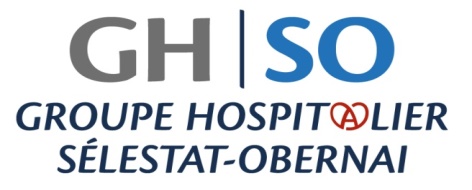 23, avenue Louis PasteurBP 30248 67606 SELESTAT CEDEXFINESS : 67 000 039 7Secrétariat IRM :03.88.57.72.86    / 03.88.57.72.90secretariat.irm@ghso.frRDV prévu le : Nom du radiologue : IMAGERIE MEDICALE – SERVICE IRM 7286IMAGERIE MEDICALE – SERVICE IRM 7286IMAGERIE MEDICALE – SERVICE IRM 7286ORGANE A EXPLORER :Pathologie recherchée :Pathologie recherchée :Case réservée au radiologue                      à injecterProduit souhaité :………………………………PROTOCOLE – séquences à réaliser :Signature du radiologue :RESUME CLINIQUE, BIOLOGIQUE, RADIOLOGIQUE, SCANOGRAPHIQUE :. Date du dernier scanner ou IRM injecté(e) :  RESUME CLINIQUE, BIOLOGIQUE, RADIOLOGIQUE, SCANOGRAPHIQUE :. Date du dernier scanner ou IRM injecté(e) :  RESUME CLINIQUE, BIOLOGIQUE, RADIOLOGIQUE, SCANOGRAPHIQUE :. Date du dernier scanner ou IRM injecté(e) :  RESUME CLINIQUE, BIOLOGIQUE, RADIOLOGIQUE, SCANOGRAPHIQUE :. Date du dernier scanner ou IRM injecté(e) :  Médecin prescripteur /signature :Médecin prescripteur /signature :Téléphone ou  numéro de poste / serviceTéléphone ou  numéro de poste / service IRM urgente -  motif :………………………………………………. ….. – Délai : ……………… A réaliser en cours d’hospitalisation – délai souhaité : ……………………………………………     -Intérêt pendant l’hospitalisation en cours OBLIGATOIRE :…………………………….……………….     -Date de sortie prévue : …………………  / RDV avec un spécialiste prévu le : ................................ à programmer en externe – Délai souhaité :  dans les 15 jours  Dans le moisExamen IRM à prendre en compte au titre de :       ALD       AT       autres : ……………………………….. IRM urgente -  motif :………………………………………………. ….. – Délai : ……………… A réaliser en cours d’hospitalisation – délai souhaité : ……………………………………………     -Intérêt pendant l’hospitalisation en cours OBLIGATOIRE :…………………………….……………….     -Date de sortie prévue : …………………  / RDV avec un spécialiste prévu le : ................................ à programmer en externe – Délai souhaité :  dans les 15 jours  Dans le moisExamen IRM à prendre en compte au titre de :       ALD       AT       autres : ……………………………….. IRM urgente -  motif :………………………………………………. ….. – Délai : ……………… A réaliser en cours d’hospitalisation – délai souhaité : ……………………………………………     -Intérêt pendant l’hospitalisation en cours OBLIGATOIRE :…………………………….……………….     -Date de sortie prévue : …………………  / RDV avec un spécialiste prévu le : ................................ à programmer en externe – Délai souhaité :  dans les 15 jours  Dans le moisExamen IRM à prendre en compte au titre de :       ALD       AT       autres : ……………………………….. IRM urgente -  motif :………………………………………………. ….. – Délai : ……………… A réaliser en cours d’hospitalisation – délai souhaité : ……………………………………………     -Intérêt pendant l’hospitalisation en cours OBLIGATOIRE :…………………………….……………….     -Date de sortie prévue : …………………  / RDV avec un spécialiste prévu le : ................................ à programmer en externe – Délai souhaité :  dans les 15 jours  Dans le moisExamen IRM à prendre en compte au titre de :       ALD       AT       autres : ………………………………..Coller ici l’étiquette d’hospitalisé :NOM :Nom/jeune fille :PRENOM :Date de naissance :Age : Adresse complète : Téléphone :Portable : travail :Adresse mail : --------------------------------------------------------- Case réservée à l’IRM ne pas remplir -Demande réceptionnée le :POIDS du patient :                kg-TAILLE : ___________________________________Case réservée à la secrétaire d’IRM :Courrier envoyé le :Produit prescrit                   oui     nonOrdo. prise de sang faite :  oui     nonOBS :  (pas de réponse) le  Dates proposées /refusées :Examen dictée le :CR tapé le Demande validée le : ANTECEDENTS DU PATIENTETAT DU PATIENT  ►Valide         Chaise         Brancard AUTORISATION DU REPRESENTANT LEGALJe, soussigné(e) …………………………..………….., père, mère, tuteur, représentant de l’autorité parentale            de  ……………………………………………………  autorise le médecin du service à pratiquer un examen IRM, avec si nécessaire l’injection d’un produit de contraste.Fait à………………………………, le…………………………..   Signature :Nom du manipulateur :Incidents, actions menées :Transmissions faites au service :